Защита растенийБабарыкина, С. Ю. В борьбе за безопасность сельскохозяйственного производства / С. Ю. Бабарыкина // Защита и карантин растений. - 2015. - № 6. - С. 3-7.О работе Орловского референтного центра Россельхознадзора.Багманов, Р. Т. Качественная подготовка семян - гарантия будущего урожая / Р. Т. Багманов // Защита и карантин растений. - 2015. - № 8. - С. 13-14.О подготовке семян озимых зерновых культур к посеву.Вилкова, Н. А. Иммунитет семенных растений и его фитосанитарное значение в агроэкосистемах / Н. А. Вилкова, Л. И. Нефедова, А. Н. Фролов // Защита и карантин растений. - 2015. - № 8. - С. 3-9. Рассмотрены современные представления об иммунитете растений. Представлена иммуногенетическая система семенных растений, ее структурная организация и особенности функционирования в экосистемах, приведены механизмы устойчивости, ограничивающие жизнедеятельность и вредоносность вредных организмов. Практическое использование результатов исследований показано на примере концептуальной модели сорта пшеницы, устойчивого к основным биотрофам на примере создания гибридов кукурузы в соавторстве с селекционными учреждениями.Говоров, Д. Н. Биометод на полях России / Д. Н. Говоров, А. В. Живых, М. Ю. Проскурякова // Защита и карантин растений. - 2015. - № 6. - С. 51-52.О производстве биологических средств защиты растений в России.Ибрагимов, Т. З. Фитосанитарная экспертиза поля и системы поддержки принятия решений / Т. З. Ибрагимов, С. С. Санин // Защита и карантин растений. - 2015. - № 5. - С. 18-21.Одной из основных составляющих современной, высокоэффективной защиты растений является современное использование достижений фитосанитарной экспертизы и информационных технологий-систем поддержки принятия решений (СППР). Представлен обзор современных СППР используемых в защите пшеницы от болезней, дано описание системы PhytoSan "Фитосанитарная экспертная система состояния посевов пшеницы (Септориоз листьев - Mycosphaerella graminicola (Septoria tritici) )".Степных, Н. В. Повышение эффективности растениеводства за счет минимальных и нулевых технологий / Н. В. Степных, С. А. Копылова // Защита и карантин растений. - 2015. - № 6. - С. 8-10.Низкую доходность сельскохозяйственного производства можно повысить за счет внутриотраслевых и внутрихозяйственных резервов. Цены на средства защиты растений растут в меньшей степени или даже снижаются по сравнению с ценами на другие ресурсы, в результате решение задач по ликвидации сорняков и защите растений от вредителей и болезней за счет средств защиты растений становится дешевле по сравнению с механическими обработками почвы, что ведет к повышению эффективности минимальных и нулевых технологий. Практический опыт подтверждает эффективность этих технологий.Трусевич, А. Когда химия под запретом / А. Трусевич // Приусадебное хозяйство. - 2015. - № 7. - С. 34-36.Биологические средства защиты растений.Хвалей, О. А. Фитосанитарная ситуация на полях Республики Беларусь / О. А. Хвалей, Л. И. Яницкая // Защита и карантин растений. - 2015. - № 6. - С. 27.О фитосанитарном состоянии посевов сельскохозяйственных культур в Республике Беларусь.Ходорчук, В. Я. Комплексная механизация производства трихограммы / В. Я. Ходорчук // Защита и карантин растений. - 2015. - № 6. - С. 37-39.Представлен экспериментальный образец установки для производства бабочек зерновой моли.Сорные растения и борьба с нимиЗахарова, Л. М. Влияние микроудобрений Сивид-Комплекс на продуктивность льна / Л. М. Захарова, А. А. Шиндин // Защита и карантин растений. - 2015. - № 6. - С. 44-45.С целью снижения фитотоксичности гербицидов на растения льна-долгунца и льна масличного проведены испытания микроудобрения природного происхождения Сивид-Комплекс в баковых смесях с гербицидами. Показаны результаты исследований по его влиянию на рост и развитие культурных растений, урожай и его качество.Ланцелот 450 на озимой пшенице / А. П. Савва [и др.] // Защита и карантин растений. - 2015. - № 8. - С. 21-22. - 3 табл. Панфилов, А. Э. МайсТер Пауэр в посевах кукурузы / А. Э. Панфилов, В. С. Ильин, С. Б. Саитов // Защита и карантин растений. - 2015. - № 5. - С. 16-17. - 3 табл.Изучали эффективность гербицида МайсТер Пауэр в посевах кукурузы.Растения-паразиты и полупаразиты на залежных землях Амурской области / А. В. Крылов [и др.] // Защита и карантин растений. - 2015. - № 6. - С. 46-48.О распространении паразитических растений на залежных землях Амурской области.Болезни растений и борьба с нимиАлексеева, К. Л. Влияние биопрепаратов на альтернариозную инфекцию семян зонтичных овощных культур / К. Л. Алексеева, Д. Н. Балеев, А. Ф. Бухаров // Защита и карантин растений. - 2015. - № 6. - С. 19-20.Проведена оценка эффективности биопрепаратов для обеззараживания семян овощных культур.Буга, С. Ф. Эффективность фунгицидов в защите озимой пшеницы от септориоза в Беларуси / С. Ф. Буга, А. Г. Жуковский, Н. А. Склименок // Защита и карантин растений. - 2015. - № 7. - С. 16-18.Обобщены многолетние данные (2007-2013 гг.) по эффективности 24 фунгицидов, ранжированных в зависимости от числа действующих веществ, составляющих препарат, в защите озимой пшеницы от септориоза в условиях Беларуси. Показано, что биологическая и хозяйственная эффективность препаратов не зависит от компонентности. При выборе фунгицида следует обращать особое внимание на биологический порог вредоносности и стоимость препарата.Вирусные болезни малины / раздел подгот. А. М. Лазарев // Защита и карантин растений. - 2015. - № 6. - С. 50.В последние годы широкое распространение получили вирусные и микоплазменные болезни малины. Дано описание этих болезней и предложены меры борьбы с ними.Гагкаева, Т. Ю. Зараженность грибами и загрязнение микотоксинами зерна овса на Северо-Западе России в 2014 г. / Т. Ю. Гагкаева, О. П. Гаврилова // Защита и карантин растений. - 2015. - № 8. - С. 10-12. - 3 табл. Приведены результаты изучения фузариоза зерна овса, выращенного на Северо-Западе России.Зотиков, В. И. Болезни гороха и основные приемы защиты культуры в условиях средней полосы России / В. И. Зотиков, Г. А. Бударина // Защита и карантин растений. - 2015. - № 5. - С. 11-15.Дан обзор наиболее опасных болезней гороха, приведены результаты многолетних исследований по разработке мер защиты культуры с применением эффективных фунгицидов и биопрепаратов.Игнатов, А. Н. Распространение бактериальных и фитоплазменных болезней растений в России / А. Н. Игнатов, М. С. Егорова, М. В. Ходыкина // Защита и карантин растений. - 2015. - № 5. - С. 6-9.Дан обзор основных направлений распространения и усиления вредоносности бактериозов растений в Российской Федерации. Даны рекомендации для развития диагностических лабораторий и поиска средств химической защиты растений от бактериозов.Какарека, Н. Н. Желтая карликовость ячменя и ее переносчики в Приморском крае / Н. Н. Какарека, Ю. Г. Волков, А. В. Гапека // Защита и карантин растений. - 2015. - № 8. - С. 49-50. Проведены обследования посевов зерновых культур на выявление вируса желтой карликовости ячменя.Колесова, Д. Откуда у груши шипы / Д. Колесова // Приусадебное хозяйство. -2015. - № 7. - С. 20-21. - 3 рис.Меры борьбы с ржавчинным грибом.Куликов, И. М. Пути оздоровления садовых культур от вирусов / И. М. Куликов, М. Т. Упадышев // Защита и карантин растений. - 2015. - № 7. - С. 10-12.Рассмотрены основные пути решения проблемы оздоровления садовых культур от вирусов. Показана необходимость перевода питомниководства на безвирусную основу и внедрения системы обязательной сертификации посадочного материала. Для этого следует руководствоваться схемой получения сертифицированных растений, которая предусматривает проверку и тестирование кандидата в оздоровленный клон. Повышение эффективности оздоровления и снижение его себестоимости возможно за счет использования хемо- и магнитотерапии n vitro.Лавринова, В. А. Изменение зараженности семян озимой пшеницы при хранении / В. А. Лавринова // Защита и карантин растений. - 2015. - № 8. - С. 15-16. - 2 рис. Озимую пшеницу высевают обычно семенами урожая этого же года, в которых преобладает фузариозная и (в меньшей степени) альтернариозная инфекция. В семенах переходящего фонда (после года хранения) отмечали накопление альтернариозной инфекции, уменьшение фузариозной и увеличение численности патогенов на одну зерновку. Прослеживается зависимость видового состава возбудителей болезней на семенах от сорта.Лихненко, С. В. Пути снижения распространения болезней картофеля в Северной Осетии / С. В. Лихненко, И. Р. Манукян // Защита и карантин растений. - 2015. - № 8. - С. 33-34. Описаны способы борьбы с фитофторозом, альтернариозом и ризоктониозом на посадках картофеля. Указаны устойчивые к этим болезням сорта и гибриды картофеля.Морфология возбудителя пурпурного церкоспороза сои и пути снижения его вредоносности / Ю. В. Положиева [и др.] // Защита и карантин растений. - 2015. - № 8. - С. 47-49. По результатам молекулярно-генетической идентификации возбудителем заболевания сои является вид Cercospora kikuchii. Описаны его биологические, морфологические свойства и симптомы поражения различных органов сои. Проведена оценка поражения пурпурным церкоспорозом семян сои различных сортов и сортообразцов. Оценена эффективность препаратов в борьбе с возбудителем болезни.Пал, Д. И. Исследования восприимчивости сортов хризантемы к возбудителю белой ржавчины / Д. И. Пал, В. Г. Сергиенко // Защита и карантин растений. - 2015. - № 6. - С. 34-35.Приведены результаты исследований устойчивости ряда сортов хризантемы украинской селекции к белой ржавчине. Из 16 проверенных сортов 6 проявили полную восприимчивость и 10 показали неполную устойчивость к возбудителю болезни.Ржавчина на черной смородине // Защита и карантин растений. - 2015. - № 8. - С. 52. Дано описание двух разновидностей ржавчины на черной смородине и даны меры борьбы с этими болезнями.Саблук, В. Т. Свекловичная нематода на Украине / В. Т. Саблук // Защита и карантин растений. - 2015. - № 6. - С. 28-29.Раскрываются особенности развития свекловичной нематоды и поврежденности ею растений сахарной свеклы, приводятся доступные способы контроля ее численности и снижения вредоносности.Толкач, В. Ф. Вирусные болезни капустных культур в Приморье / В. Ф. Толкач // Защита и карантин растений. - 2015. - № 8. - С. 30-32. - 4 рис. В Приморском крае на растениях семейства Капустные выявлены вирусы мозаики турнепса, мозаики цветной капусты и мозаики редиса. Даны рекомендации по защите растений овощных культур от вирусных болезней.Вредители растений и борьба с нимиАкулов, Е. Н. Опасный вредитель пасленовых - огневка eucinodes orbonalis - обнаружен в импортной продукции России / Е. Н. Акулов, Н. И. Кириченко, А. С. Тахтуев // Защита и карантин растений. - 2015. - № 8. - С. 39-41. - 6 рис. Дан обзор распространения, биологии и экономического значения огневки Leucinodes orbonalis. Для оперативного и достоверного определения огневки при досмотре продукции указаны важнейшие диагностические особенности гусениц и бабочек вредителя.Ахатов, А. Тута уже здесь, или моль на томате / А. Ахатов // Приусадебное хозяйство. - 2015. - № 6. - С. 40-41.О вредителях томатов.Балеев, Д. Н. Полосатый щитник - причина дегенерации семян овощных зонтичных культур / Д. Н. Балеев, А. Ф. Бухаров // Защита и карантин растений. - 2015. - № 8. - С. 26-29. Изучали динамику развития популяции полосатого щитника в посевах овощных зонтичных культур, оценивали ущерб, наносимый им семенникам, в том числе его влияние на дегенерацию зародыша и эндосперма семян.Вредители малины / раздел подгот. А. М. Лазарев // Защита и карантин растений. - 2015. - № 6. - С. 49-50.Перечислены основные вредители малины и предложены меры борьбы с ними.Жимерикин, В. Н. Североамериканская подсолнечниковая стеблевая пестрокрылка в Европе / В. Н. Жимерикин, С. С. Ижевский // Защита и карантин растений. - 2015. - № 6. - С. 31-33.В связи с усилением процесса межконтинентального переноса вредителей и возбудителей болезней растений пополняется список североамериканских видов, тем или иным способом проникающих на территорию Европы. Среди таковых - вредители подсолнечника. Сравнительно недавно на континенте обнаружен американский вид - стеблевая подсолнечниковая муха-пестрокрылка Strauzia longipennis. Предварительный анализ свидетельствует, что на территории России существуют области, где она может акклиматизироваться и стать опасным вредителем. В случае обоснования пестрокрылка будет причинять существенный вред этой важной сельскохозяйственной культуре. Иванова, О. В. Устойчивость картофеля к колорадскому жуку и специфика ее структуры у сортов различных групп спелости / О. В. Иванова, С. Р. Фасулати // Защита и карантин растений. - 2015. - № 6. - С. 40-43.Колорадский жук является наиболее опасным вредителем картофеля. Устойчивость картофеля к этому вредителю обусловлена генетическими признаками растений морфологической, органогенетической и биохимической природы, которые выступают как механизмы устойчивости. Их сочетание в одном генотипе картофеля различно у раннеспелых и позднеспелых сортов. В статье перечислены наиболее устойчивые к жуку сорта картофеля и указаны механизмы их устойчивости.Харченко, Г. Л. Акациевая огневка на сое и методы ее мониторинга / Г. Л. Харченко, Н. А. Саранцева, Н. Г. Тодоров // Защита и карантин растений. - 2015. - № 8. - С. 23-25. - 2 рис.Приведены краткие сведения по вредоносности, особенностям биологии и развития акациевой огневки в соевом агроценозе. Обсуждаются методы мониторинга вредителя. Показана перспективность разработки феромониторинга с использованием синтетических половых феромонов отечественного производителя.Эти прожорливые слизни // Защита и карантин растений. - 2015. - № 8. - С. 51. Защита сельскохозяйственных культурАлексеева, К. Л. Трихоцин и Витаплан на салате: практическое руководство / К. Л. Алексеева, В. Н. Юваров, Е. В. Первушина // Картофель и овощи. - 2015. - № 6. - С. 37-38. - 4 рис.Для снижения вредоносности болезней салата предложена система защиты на основе применения бифунгицидов Трихоцин, Сп и Витаплан, СП. Обсуждены особенности сухих препаративных форм. Приведены регламенты применения бифунгицидов в рассадный период, при выращивании в пленочных теплицах и открытом грунте.Антонова, Г. Н. Испытание фунгицидов для защиты перца от болезней / Г. Н. Антонова // Защита и карантин растений. - 2015. - № 8. - С. 19-20. Охарактеризована эффективность фунгицидов в борьбе с фитофторозом, антракнозом и серой гнилью на перце сорта Вождь краснокожих. Наиболее эффективной была Бордоская смесь.Веневцев, В. З. Посевы ярового рапса нуждаются в защите / В. З. Веневцев, М. Н. Захарова, Л. В. Рожкова // Защита и карантин растений. - 2015. - № 6. - С. 17-18.Представлены данные по влиянию системы защиты ярового рапса на фитосанитарное состояние и урожайность культуры в условиях Рязанской области.Защита яровой пшеницы на северо-западе Нечерноземья / А. М. Шпанев [и др.] // Защита и карантин растений. - 2015. - № 6. - С. 14-17.По результатам многолетних исследований выявлены особенности фитосанитарной обстановки на посевах яровой пшеницы на северо-западе Нечерноземья. Хозяйственное значение в регионе имеют сорные растения и болезни, в редких случаях - вредители. Проведена оценка эффективности защитных мероприятий против основных вредных видов. Разработана система защиты яровой пшеницы, применение которой показало высокую эффективность в условиях интенсивного производства.Интегрированная защита озимой пшеницы // Защита и карантин растений. - 2015. - № 5. - С. 2(36)-36(72).Малюга, А. А. Оптимизация инсектицидов против колорадского жука в лесостепи Приобья / А. А. Малюга, Н. С. Чуликова, Т. Н. Евтушенко // Защита и карантин растений. - 2015. - № 5. - С. 24-26.Представлены данные по оптимизации использования химических средств защиты растений на различных сортах картофеля против колорадского жука в лесостепи Приобья.Маркелова, Т. С. Фитосанитарная ситуация в агроценозе злаковых культур Поволжья / Т. С. Маркелова // Защита и карантин растений. - 2015. - № 5. - С. 22-23.Приведены результаты мониторинга комплекса болезней в агроценозе злаковых культур в Поволжье. Отмечено расширение видового разнообразия и повышение вредоносности возбудителей болезней пшеницы. Установлена возможная опасность нарастания пораженности пшеницы стеблевой ржавчиной в Поволжье в связи с панфитотией расы Ug99. Представлен предварительный прогноз развития грибных и вирусных заболеваний на 2015 год. Предложены защитные мероприятия против комплекса грибных болезней пшеницы.Попова, Т. А. Гибриды и биопрепараты в защите капусты / Т. А. Попова, З. Л. Хоанг // Картофель и овощи. - 2015. - № 6. - С. 39-40. - 3 рис. Представлены данные энтомологической оценки устойчивости (восприимчивости) двух гибридов капусты брокколи (F1 Партенон и F1 Гераклион) и одиннадцати гибридов белокочанной капусты разных сроков созревания: F1 Доминанта, F1 Триумф, F1 Галакси, F1 Орион, F1 Колобок, F1 Валентина, F1 Агрессор, F1 СБ-3, F1 Мишутка, F1 Казачок и F1 Экспресс к капустной совке и капустной моли. Приведены данные лабораторной оценки действия лепидоцида и битоксибациллина на гусениц капустной совки.Стамо, П. Д. Защита кукурузы на Ставрополье / П. Д. Стамо, В. Г. Коваленков, О. В. Кузнецова // Защита и карантин растений. - 2015. - № 8. - С. 34-37. Дана фитосанитарная характеристика посевов кукурузы, выделены ее доминантные вредители и болезни в Ставропольском крае. Показан опыт перехода от односторонней химизации к интегрированной защите растений на основе применения энтомофагов и микробиологических инсектофунгицидов лабораторного производства. Показаны ее преимущества.Соколов, Е. А. Чем обеззараживать семенной картофель? / Е. А. Соколов, Н. С. Меньшиков // Защита и карантин растений. - 2015. - № 8. - С. 42-43.Картофельная моль, очаги которой зарегистрированы в ряде регионов России, и выявляемая в импортируемом картофеле, может быть уничтожена методом фумигации с применением препаратов фосфина при условии их регистрации на данной культуре.Фитосанитарное состояние виноградных насаждений Крыма / М. Н. Борисенко [и др.] // Защита и карантин растений. - 2015. - № 6. - С. 21-26.Представлены результаты анализа фитосанитарного состояния виноградных насаждений Крыма в современных условиях. Отмечены тенденции в формировании комплексов вредителей и болезней винограда, особенности их развития, распространения и вредоносности.Защита древесных пород и леса в целомГниненко, Ю. И. Успешная интродукция яйцееда Ooencyrtus kuvanae / Ю. И. Гниненко // Защита и карантин растений. - 2015. - № 5. - С. 27-28.О борьбе с шелкопрядом-монашенкой с помощью яйцееда Ooencyrtus kuvanae.Составитель: Л.М. Бабанина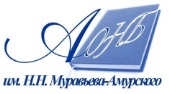 Государственное бюджетное учреждение культуры«Амурская областная научная библиотека имени Н.Н. Муравьева-Амурского